Пристегивайтесь ремнями безопасности!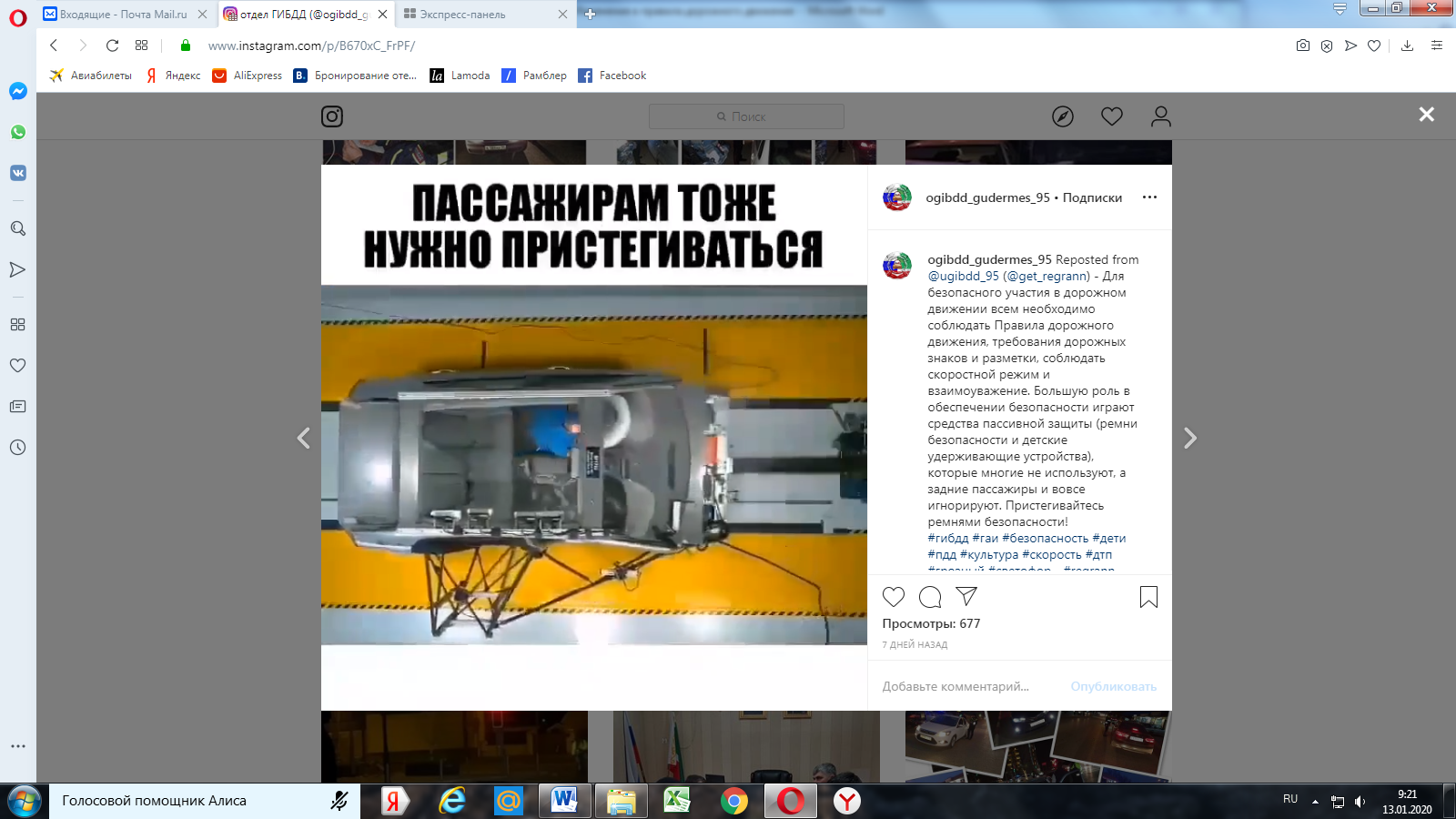 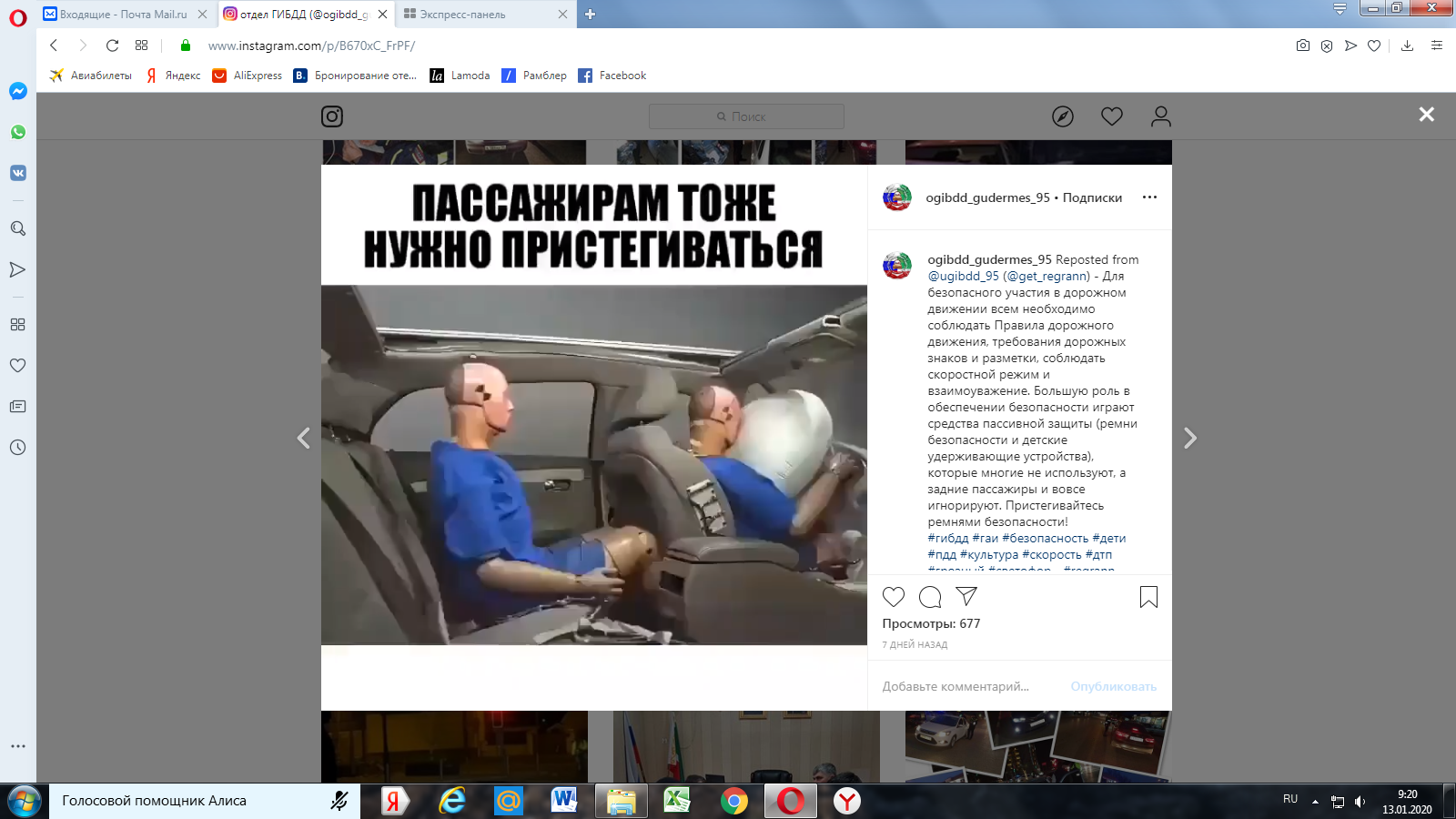 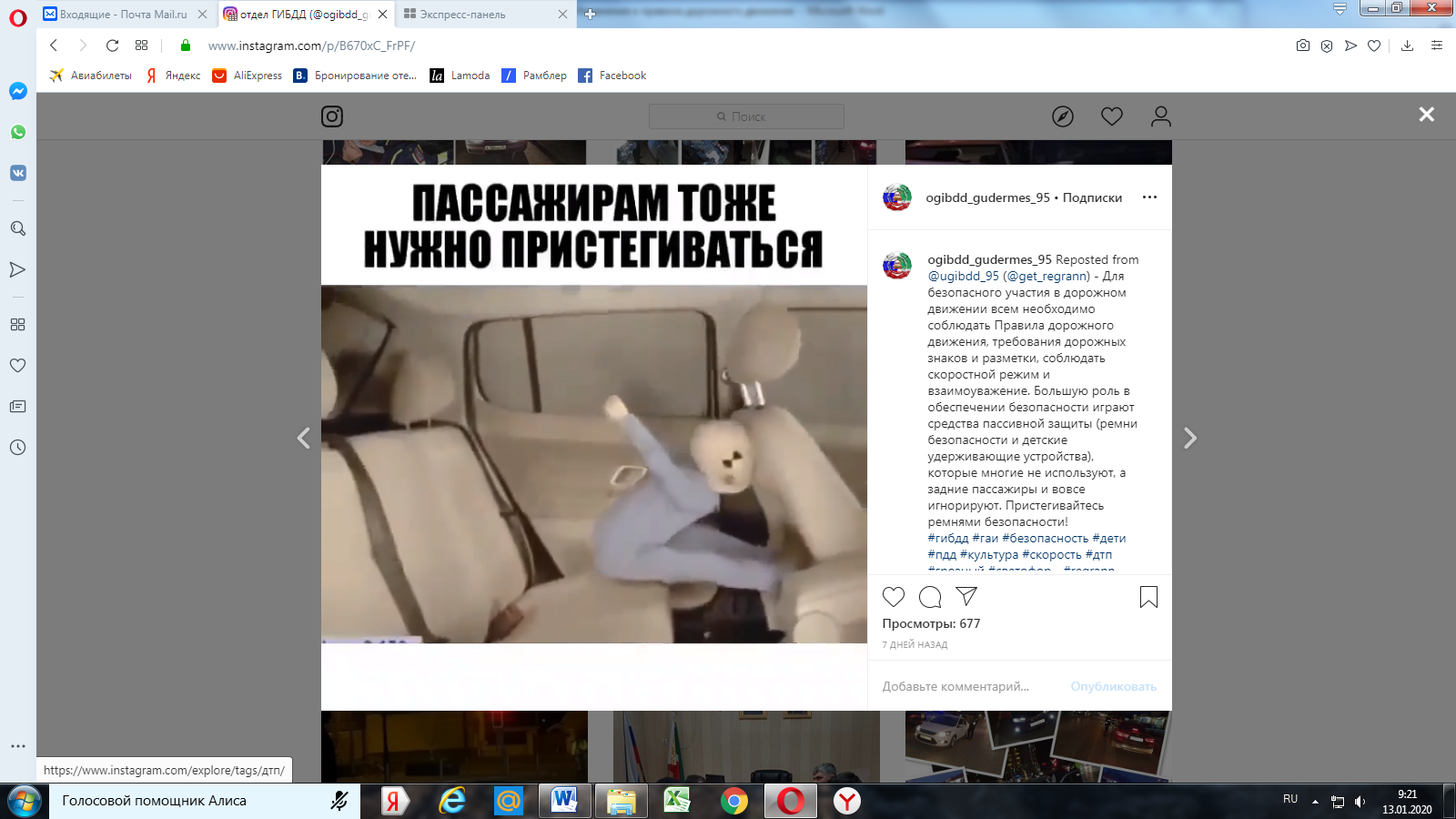 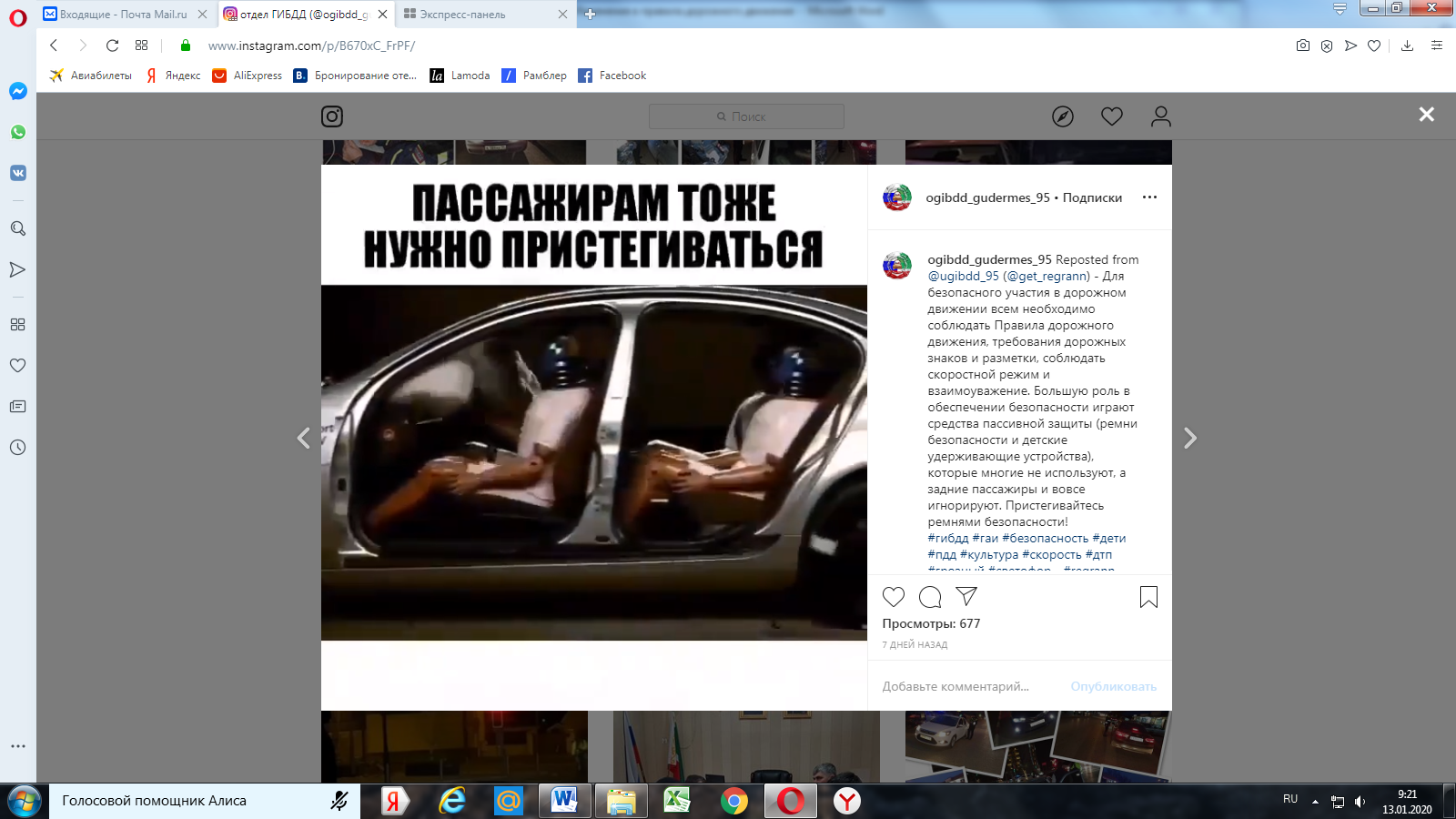 Для безопасного участия в дорожном движении всем необходимо соблюдать Правила дорожного движения, требования дорожных знаков и разметки, соблюдать скоростной режим и взаимоуважение. Большую роль в обеспечении безопасности играют средства пассивной защиты (ремни безопасности и детские удерживающие устройства), которые многие не используют, а задние пассажиры и вовсе игнорируют. Пристегивайтесь ремнями безопасности!